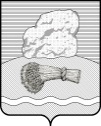 РОССИЙСКАЯ     ФЕДЕРАЦИЯКАЛУЖСКАЯ   ОБЛАСТЬДУМИНИЧСКИЙ   РАЙОНАДМИНИСТРАЦИЯ  СЕЛЬСКОГО  ПОСЕЛЕНИЯ«СЕЛО БРЫНЬ»ПОСТАНОВЛЕНИЕ26 декабря   2022  года                                                               № 75О внесении изменений в муниципальную программу «Развитие торговли на территории сельского поселения «Село Брынь» ( в редакции постановления № 13 от 05.03.2021г., № 58 от 24.12.2021г.)На основании статьи 179 Бюджетного кодекса Российской Федерации, в соответствии с пунктом 30 части 1 ст.14 Федерального закона от 06.10.2003г №131-ФЗ «Об общих принципах организации местного самоуправления в Российской Федерации», руководствуясь Постановлением администрации сельского поселения «Село Брынь» от 07.10.2013г №53 «Об утверждении Порядка принятия решений о разработке муниципальных программ сельского поселения «Село Брынь», их формирования и реализации и Порядка проведения оценки эффективности реализации муниципальных программ сельского поселения «Село Брынь», в соответствии с Уставом сельского поселения «Село Брынь»   ПОСТАНОВЛЯЕТ:Внести изменения в  муниципальную программу «Развитие торговли на территории  сельского поселения «Село Брынь» ( в редакции постановления №13 от 05.03.2021г., №58 от 24.12.2021г.) изложив ее в новой редакции, согласно приложению.2. Настоящее постановление вступает в силу после его официального обнародования  и  подлежит размещению в информационно-телекоммуникационной сети «Интернет» на официальном сайте администрации сельского поселения «Село Брынь»  по адресу: http://admselobrin.ru.3.Контроль за исполнением настоящего постановления оставляю за собой.Глава администрации     	                          Е.А. ФерапонтоваПриложение к постановлению администрации сельского поселения «Село Брынь»    от 26.12.2022 г. № 75Паспорт муниципальной программы«Развитие торговли на территории сельского поселения «Село Брынь»            1. Содержание проблемы и обоснование необходимости ее решенияпрограммными методамиПрограмма разработана в соответствии с Федеральным законом от 06.10.2003 № 131-ФЗ «Об общих принципах организации местного самоуправления в Российской Федерации», Федеральным законом от 24.07.2007 №209-ФЗ «О развитии малого и среднего предпринимательства в Российской Федерации», Федеральным законом от 26.07.2006 г. № 135-ФЗ «О защите конкуренции», в целях создание благоприятных условий для сбыта на территории сельского поселения продукции местными товаропроизводителями, которые являются субъектами малого и среднего предпринимательства, в виде предоставления мест для размещения нестационарных и мобильных торговых объектов без проведения торгов (конкурсов, аукционов), руководствуясь совместным письмом министерства промышленности и торговли Российской Федерации № ЕВ-432474/15-15 и Федеральной антимонопольной службы № АД/527-18/20от 23.06.2020 «О предоставлении муниципальных преференций производителям товаров при организации нестационарной и мобильной торговли.Программа будет являться основой муниципального регулирования торговой деятельности на территории  сельского поселения «Село Брынь» на 2021 - 2024 годы, определяющей соответствующие цели, основные задачи, приоритетные направления и перечень мероприятий.Обоснованием разработки и реализации Программы является необходимость обеспечения ценовой и территориальной доступности услуг торговли для различных категорий населения поселения, поддержка местных производителей1.1. Анализ торговой деятельности сельского поселения «Село Брынь».Основным показателем, характеризующим развитие торговли, является оборот    розничнойторговли, в котором проявляются основные народно-хозяйственные пропорции, структуравалового внутреннего продукта, распределение национального дохода и т.д.Развитие  сферы  торговли  и  общественного  питания  на  селе, повышение  требований  ккачеству приобретаемых товаров и уровню обслуживания сельского населения, приближениепредприятий торговли и сферы услуг к потребителю, повышение уровня доходов сельскихжителей определяют  основные  задачи  формирования  инфраструктуры сельской розничнойторговли.Основной задачей органов местного самоуправления в сфере торговли, является  обеспечениепродуктами питания и продуктами первой необходимости жителей населенных пунктов.В целях обеспечения потребности населения в качественных товарах, создания конкурентнойсреды на потребительском рынке, поддержке местных товаропроизводителей на территориисельского поселения, индивидуальных       предпринимателей,    крестьянских(фермерских) хозяйств и граждан, имеющие личные подсобные хозяйства, занимающиеся огородничеством, садоводством и животноводством.2.  Приоритеты политики в сфере реализации муниципальной программы, цели, задачи и индикаторы достижения целей и решения задач, основные ожидаемые конечные результаты муниципальной программы и сроки и этапы реализации программы.2.1. Приоритеты политики в сфере реализации муниципальной программы	Управление отраслью в ближайшие годы будет осуществляться на основе правового регулирования, формирования и реализации программы в рамках действующего законодательства для решения социально-экономических задач.Экономическая ситуация складывающаяся на селе, недостаточная платежеспособность населения требует гибкости в подходах к направлениям деятельности торгующих структур, дислоцированных в сельской местности.В   первую   очередь   это   отражается   на   формировании   конкурентной среды, развитии материально-технической базы, перекосе в ассортиментной политике, в результате которого происходит насыщение торговых точек в основном  только товарам  первой  необходимости.Развитие торговой сферы в 2021-2023 гг. предусматривает насыщение рынка качественными товарами ценовой доступности, в том числе за счёт продукции местного производства, создание максимально комфортных условий и высокого уровня обслуживания покупателей, с учётом активного содействия органов местного самоуправления субъектам торговли.2.2.Основные цели, задачи  и индикаторы достижения целей Программы.Цель Программы - создание благоприятных условий для комплексного развития сферы торговли и обеспечение населения поселения качественными товарами и услугами. Задачи Программы:1)  содействие  продвижению продукции местных товаропроизводителей на потребительском рынке.2) создание условий для повышения качества и количества реализуемых товаров и услугПрограмма будет реализовываться в 2021 - 2025 годах в 1 этап.Сведения об индикаторах муниципальной программы:2.3. Конечные результаты реализации муниципальной программы: При выполнении намеченных в программе мероприятий предполагается повышение удовлетворенности населения территориальной доступностью торговых объектов, качеством обслуживания.2.4. Сроки и этапы реализации муниципальной программы.  Сроки реализации муниципальной программы: 2021-2025годы в один этап.3. Обоснование объема финансирования ресурсов, необходимых для реализации муниципальной программы	Общий объем расходов бюджета сельского поселения, предусмотренный на реализацию мероприятий, включенных в настоящую муниципальную программу на период с 2021 года по 2025год составил 0,0 тыс. руб.3.1.  Общий объем финансовых ресурсов, необходимых для реализации муниципальной программы(тыс. руб.)4. Перечень мероприятий муниципальной программыОтветственный исполнитель муниципальной программы Администрация сельского поселения «Село Брынь»Цели муниципальной программы-создание на территории СП «Село Брынь» благоприятных условий для комплексного развития сферы торговли и обеспечение населения качественными товарами и услугами, Задачи Программы-содействие  продвижению продукции местных товаропроизводителей на потребительском рынке.-	создание условий для повышения качества и количества реализуемых товаров и услугПодпрограммы муниципальной программыНе предусмотреныИндикаторы и показатели Программы-участие субъектов малого и среднего предпринимательства в конкурсе «Лучшее торговое предприятие»- информирование субъектов малого и среднего предпринимательства о проведении аукционов по сдаче в аренду муниципального имущества под организацию торговой деятельности- информирование субъектов малого и среднего предпринимательства о проведении конкурсов на право размещения нестационарных торговых объектов.  Сроки и этапы реализацииПрограммы2021-2025 годы в один этапОбъемы финансирования            
муниципальной программы за счет всех источников финансированияОбщий объем финансирования мероприятий на реализацию Программы составляет 0,0 тыс. руб.,  в том числе:2021 год - 0,0 тыс.руб.2022 год – 0,0 тыс.руб.2023 год - 0,0 тыс.руб.2024год- 0,0 тыс.рубл.2025год-0,0 тыс.рубл.2022 год -  0 тыс.руб. Ожидаемые результаты реализации  муниципальной программыПовышение удовлетворенности населения территориальной доступностью торговых объектов, качеством обслуживания№ п/пНаименование индикатораЕд. Изм.Значение по годамЗначение по годамЗначение по годамЗначение по годамЗначение по годам№ п/пНаименование индикатораЕд. Изм.202120222023202420251участие субъектов малого и среднего предпринимательства в конкурсе «Лучшее торговое предприятие»Шт.123332информирование субъектов малого и среднего предпринимательства о проведении аукционов по сдаче в аренду муниципального имущества под организацию торговой деятельности%50751001001003информирование субъектов малого и среднего предпринимательства о проведении конкурсов на право размещения нестационарных торговых объектов.  %5075100100100Наименование показателяВсегоВ том числе по годамВ том числе по годамВ том числе по годамВ том числе по годамВ том числе по годамНаименование показателяВсего20212022202320242025ВСЕГО0,00,00,00,00,00,0по источникам финансирования:средства  местного бюджета0,0      0,00,00,00,00,0№ п/пНаименование мероприятияСрокиреализацииУчастникпрограммыИсточникифинансированияСумма расходов, всего,тыс.руб.В том числе по годамВ том числе по годамВ том числе по годамВ том числе по годамВ том числе по годам№ п/пНаименование мероприятияСрокиреализацииУчастникпрограммыИсточникифинансированияСумма расходов, всего,тыс.руб.202120222023202420251.Создание условий для повышения качества и количества реализуемых товаров и услуг1.Создание условий для повышения качества и количества реализуемых товаров и услуг1.Создание условий для повышения качества и количества реализуемых товаров и услуг1.Создание условий для повышения качества и количества реализуемых товаров и услуг1.Создание условий для повышения качества и количества реализуемых товаров и услуг1.Создание условий для повышения качества и количества реализуемых товаров и услуг1.Создание условий для повышения качества и количества реализуемых товаров и услуг1.Создание условий для повышения качества и количества реализуемых товаров и услуг1.Создание условий для повышения качества и количества реализуемых товаров и услуг1.Создание условий для повышения качества и количества реализуемых товаров и услуг1.Создание условий для повышения качества и количества реализуемых товаров и услуг1.1.Организация выездной торговли 2021-2025Администрация сельского поселенияФинансирования не требуется0,00,00,00,00,00,01.2Проведение конкурса «Лучшее торговое предприятие» на территории СП «Село Брынь» 2021-2025Администрация сельского поселенияБюджет сельского                                    поселения0,00,00,00,00,00,02.Правовое регулирование в сфере торговли2.Правовое регулирование в сфере торговли2.Правовое регулирование в сфере торговли2.Правовое регулирование в сфере торговли2.Правовое регулирование в сфере торговли2.Правовое регулирование в сфере торговли2.Правовое регулирование в сфере торговли2.Правовое регулирование в сфере торговли2.Правовое регулирование в сфере торговли2.Правовое регулирование в сфере торговли2.Правовое регулирование в сфере торговли2.1.Прием устных/письменныхЗаявлений граждан повопросам защиты  прав потребителей2021-2025Администрация сельского поселенияФинансирования не требуется0,00,00,00,00,00,02.2.Проведение аукционов, конкурсов посдаче в аренду муниципального  имущества под организацию торговой деятельности2021-2025Администрация сельского поселенияФинансирования не требуется0,00,00,00,00,00,02.3.Проведение конкурсов на право размещения нестационарных торговых объектов на территории сельского поселения «Село Брынь»2021-2025Администрация сельского поселенияФинансирования не требуется0,00,00,00,00,00,0Итого по программе:Итого по программе:Итого по программе:Итого по программе:Итого по программе:0,00,00,00,00,00,0